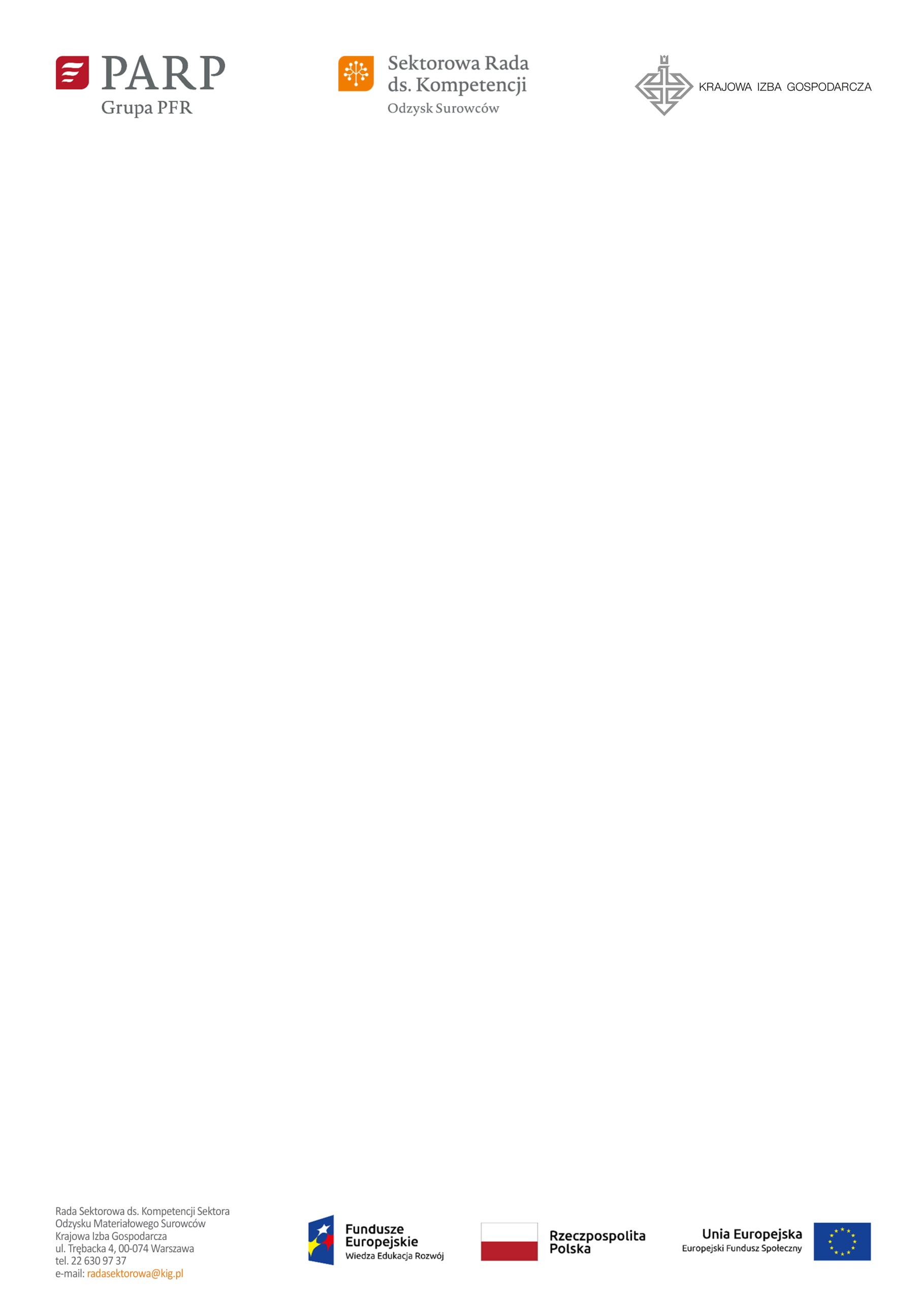 Załącznik nr 1do zapytania ofertowego z dnia 10 czerwca 2020 r.FORMULARZ OFERTOWYZamawiający:
Krajowa Izba Gospodarcza
ul. Trębacka 4, 00-074 Warszawa
NIP: 526-000-17-08Oferent:Wycena zamówienia:	W odpowiedzi na zapytanie ofertowe z dnia 10 czerwca 2020 r. w sprawie podania ceny na realizację usługi polegającej na opracowaniu i późniejszych aktualizacjach „Strategii komunikacji i planu działań informacyjnych z interesariuszami Sektorowej Rady ds. Kompetencji Sektora Odzysku Materiałowego Surowców”, zobowiązujemy się wykonywać przedmiotowe zadanie za:Poz. 1) stworzenie Strategii komunikacji i planu działań informacyjnych z interesariuszami Sektorowej Rady ds. Kompetencji Sektora Odzysku Materiałowego Surowców (pkt. 3. podpunkty 1. – 4. Zapytania ofertowego) : …………………………..…………
(słownie: …………………………………………..…..……………….) złotych brutto, w tym należny podatek VAT.Poz. 2) każdorazowa (maksymalnie 3 razy) aktualizacja Strategii komunikacji i planu działań informacyjnych z interesariuszami Sektorowej Rady ds. Kompetencji Sektora Odzysku Materiałowego Surowców (pkt. 3. podpunkt 5. Zapytania ofertowego): ……………..………… 
(słownie: …………………………………………..…..……………….) złotych brutto, w tym należny podatek VAT.SUMARYCZNA WARTOŚĆ WYNAGRODZENIA ZA CAŁOŚĆ PRAC OBJĘTYCH ZAMÓWIENIEM WYNIESIE:Poz. 1 + ( 3 x Poz. 2) = …………………………..…………
(słownie: …………………………………………………..…….………………….) złotych brutto, w tym należny podatek VAT.OŚWIADCZAMY, że zapoznaliśmy się z treścią zapytania ofertowego i uznajemy się za związanych określonymi w nim postanowieniami i zasadami postępowania.   ...................................., dn. .....................		   	       …….……………………………………	podpis…….………………………………………………………        pieczęć firmowa oferenta1.nazwa:2.adres:3.telefon:4.e-mail:5.NIP: